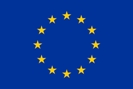 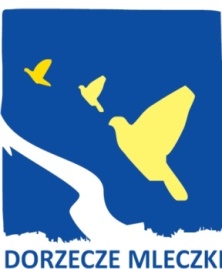 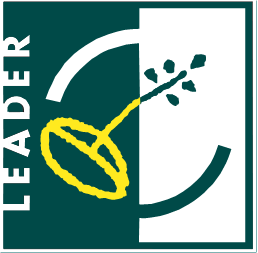 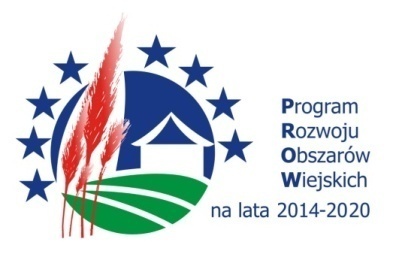 „Europejski Fundusz Rolny na rzecz Rozwoju Obszarów Wiejskich: Europa inwestująca w obszary wiejskie”.Ogłoszenie naboru wniosków o przyznanie pomocy nr 1/2017Zarząd Stowarzyszenia Lokalna Grupa Działania „Dorzecze Mleczki” ogłasza nabór wniosków o przyznanie pomocy w ramach poddziałania 19.2 „Wsparcie na wdrażanie operacji w ramach strategii rozwoju lokalnego kierowanego przez społeczność” objętego Programem Rozwoju Obszarów Wiejskich na lata 2014-2020. Zakres tematyczny operacji:Podejmowanie działalności gospodarczej – w tym podnoszenie kompetencji osób realizujących operacje w tym zakresie.Zakres tematyczny operacji jest zgodny z zakresem operacji, o którym mowa w § 2 
ust. 1 pkt 2) lit a) Rozporządzenia Ministra Rolnictwa i Rozwoju Wsi z dnia 24 września 
2015 r. w sprawie szczegółowych warunków i trybu przyznawania pomocy finansowej 
w ramach poddziałania Wsparcie na wdrażanie operacji w ramach strategii rozwoju lokalnego kierowanego przez społeczność objętego Programem Rozwoju Obszarów Wiejskich na lata 2014-2020 (Dz. U. 2015 poz. 1570, z późn. zm.).Wskazanie przedsięwzięcia w ramach LSR: „Wsparcie podejmowania działalności gospodarczej przez grupę defaworyzowaną”.Planowane do osiągnięcia w wyniku operacji cele ogólne, cele szczegółowe, przedsięwzięcia oraz zakładane do osiągnięcia wskaźniki: 	Załącznik nr 1 do niniejszego ogłoszenia naboru wniosków o przyznanie pomocy.Termin składania wniosków: Od 30.12.2016 r. do 27.01.2017 r. w dni robocze w godzinach od 7.00 do 15.00.Miejsce składania wniosków: Biuro Stowarzyszenia LGD „Dorzecze Mleczki”, ul. Kilińskiego 25, 37-200 Przeworsk.Informacje dodatkowe dotyczące składania wniosków:Wniosek o przyznanie pomocy składa się bezpośrednio (osobiście albo przez pełnomocnika albo przez osobę upoważnioną) w biurze Stowarzyszenia Lokalna Grupa Działania „Dorzecze Mleczki”, gdzie zostaje nadane indywidualne oznaczenie w postaci numeru wniosku. O terminie złożenia wniosku decyduje data i godzina wpływu wniosku. 
W ostatnim dniu naboru wniosków będą przyjmowane sukcesywnie wszystkie wnioski Wnioskodawców, którzy zgłoszą się do godziny 15.00.Forma wsparcia:Premia.Wysokość pomocy:100 000 PLN.Warunki udzielenia wsparcia:posiadanie statusu osoby bezrobotnej,nieukończone 44 lata do dnia złożenia wniosku o przyznanie pomocy,złożenie wniosku wraz z niezbędnymi załącznikami w miejscu i terminie wskazanym w ogłoszeniu naboru wniosków o przyznanie pomocy,zgodność operacji z zakresem tematycznym, który został wskazany w ogłoszeniu naboru wniosków o przyznanie pomocy,realizacja przez operację celu ogólnego, celu szczegółowego i przedsięwzięcia LSR, przez osiąganie zaplanowanych w LSR wskaźników,zgodności operacji z Programem Rozwoju Obszarów Wiejskich na lata 2014 – 2020,
w tym:zgodności operacji z formą wsparcia wskazaną w ogłoszeniu naboru wniosków o przyznanie pomocy,zgodności z warunkami udzielenia wsparcia obowiązującymi w ramach naboru.Pozostałe warunki udzielenia wsparcia określa Rozporządzenie Ministra Rolnictwa 
i Rozwoju Wsi z dnia 24 września 2015 r. w sprawie szczegółowych warunków i trybu przyznawania pomocy finansowej w ramach poddziałania Wsparcie na wdrażanie operacji 
w ramach strategii rozwoju lokalnego kierowanego przez społeczność objętego Programem Rozwoju Obszarów Wiejskich na lata 2014-2020 (Dz. U. 2015 poz. 1570, z późn. zm.).Kryteria wyboru operacji: Operacja zakłada utworzenie co najmniej jednego miejsca pracy w przeliczeniu na pełne etaty średnioroczne:zakłada – 10 pktnie zakłada – 0 pktOperacja  zakłada utworzenie miejsc pracy w przeliczeniu na pełne etaty średnioroczne:więcej niż 3  –  3 pkt  więcej niż 2  i nie więcej niż 3 – 2 pktwięcej niż 1  i nie więcej niż 2 – 1 pkt1 miejsce pracy – 0 pktOperacja zakłada podjęcie działalności:w zakresie produkcji lub usług – 2 pktw pozostałych zakresach – 1 pkt Operacja jest innowacyjna: na obszarze LGD „Dorzecze Mleczki”– 2 pktna obszarze jednej gminy LGD „Dorzecze Mleczki”  – 1 pktnie jest innowacyjna – 0 pkt Warunkiem wyboru operacji jest uzyskanie minimalnej liczby punktów, która wynosi 10.Wymagane dokumenty, w tym potwierdzające spełnienie warunków udzielenia wsparcia oraz kryteriów wyboru operacji:wniosek o przyznanie pomocy wraz z niezbędnymi załącznikami,zaświadczenie o pozostawaniu w ewidencji osób bezrobotnych wydane przez Powiatowy Urząd Pracy w Przeworsku nie wcześniej niż 3 dni przed datą złożenia wniosku o przyznanie pomocy,oświadczenie o wyrażeniu zgody na przetwarzanie danych osobowych załącznik nr 2 do niniejszego ogłoszenia naboru wniosków o przyznanie pomocy.Wnioskodawca poza wymienionymi dokumentami może złożyć również inne dokumenty potwierdzające spełnienie kryteriów wyboru.Limit środków w ramach ogłaszanego naboru:Limit środków w ramach naboru wynosi 300 000 PLN.Miejsce udostępnienia dokumentacji dotyczącej ogłaszanego naboru:Na stronie internetowej Stowarzyszenia Lokalna Grupa Działania „Dorzecze Mleczki” (www.dorzeczemleczki.pl) udostępniono:Strategię Rozwoju Lokalnego Kierowanego przez Społeczność Stowarzyszenia Lokalna Grupa Działania „Dorzecze Mleczki” na lata 2014-2020 w zakładce „Stowarzyszenie” podzakładce „Dokumenty”,Kryteria wyboru operacji wraz z procedurą ustalania lub zmiany kryteriów (zawierają opis kryteriów wyboru operacji oraz zasad przyznawania punktów za spełnienie danego kryterium) w zakładce „Strefa beneficjenta” podzakładka „Kryteria wyboru”,formularze: wniosku o przyznanie pomocy, wniosku o płatność oraz umowy 
o przyznaniu pomocy, w zakładce „Strefa beneficjenta” podzakładka „Dokumenty”,
 w formie linku do strony internetowej Agencji Modernizacji i Restrukturyzacji Rolnictwa.